Io sottoscritt_ ___________________________________________________________________genitore/tutore dell’alunn_ _________________________________________________________frequentante la scuola______________________________________ classe ________ sez. ____CHIEDOLA RIAMMISSIONE ALLA FREQUENZA SCOLASTICA DI MIO FIGLIO/A CHE SI È ASSENTATO DAL GIORNO __________ AL GIORNO __________ PER I SEGUENTI MOTIVI:ASSENZA NON LEGATA A MOTIVI DI SALUTE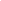 dichiaro che l’assenza È dovuta a: ________________________________________________________________________ASSENZA LEGATA A VIAGGI/SOGGIORNI ESTERI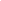 autocertifico di aver ottemperato per mio figlio/a alle regole per i viaggiatori previste dal Ministero della Salute.ASSENZA PER MOTIVI DI SALUTE - in base alla valutazione del Pediatra di Libera Scelta (PLS) o del Medico di Medicina Generale (MMG) NON LEGATA a sintomatologia riconducibile a COVID-19autocertifico che il minore è stato assente per motivi di salute e che, a seguito di contatto con il PLS/MMG, lo stesso non ha ritenuto opportuno attivare un percorso diagnostico legato al COVID-19 ed ha fornito indicazione circa la data di ripresa delle attività scolastiche.ASSENZA PER MOTIVI DI SALUTE - in base alla valutazione del Pediatra di Libera Scelta (PLS) o del Medico di Medicina Generale (MMG) LEGATA a un percorso diagnostico/terapeutico da COVID-19allego certificazione medica attestante la fine del percorso diagnostico/terapeutico.Carugate, _____________							Firma del genitore/tutore								    __________________________